Making a complaint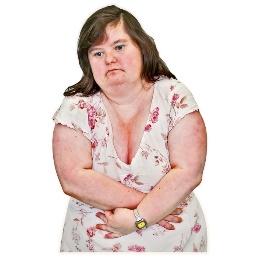 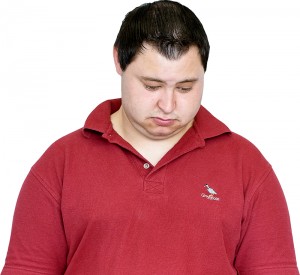 I am feeling sad/unhappy/angry.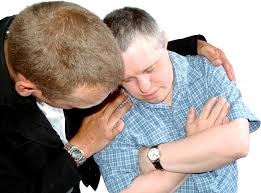 I should tell someone I trust.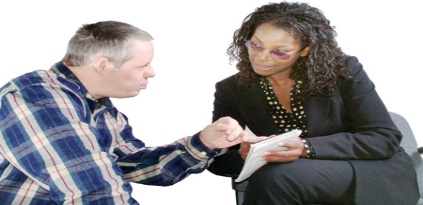 They will help me to make a complaint.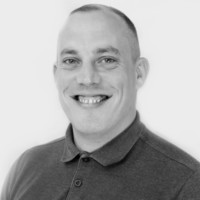 Jamie and Becky will find out why I am sad.Jamie and Becky might want to talk to me.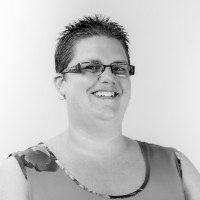 Jamie and Becky will explain what they have done to help me.If I am still sad, the person I trust can help me contact my local council: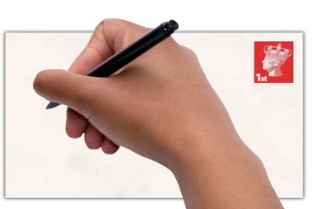 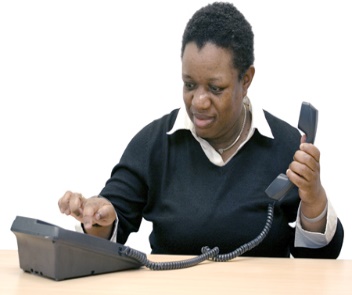 You can also contact:Care Quality CommissionNational CorrespondenceCity GateGallowgateNewcastle-upon-TyneNE1 4PATel: 03000 616161Email: enquiries.southwest@cqc.org.uk3 Trees Community Support Ltd56A Greystoke Avenue,Westbury on TrymBristol BS10 6AZ Tel: 0117 9505606Please refer to our website at www.3tcs.co.uk for further information.BristolComplaints TeamRoom G27, City HallFreepost BS 4341 PO Box 595Bristol  BS99 2BRTel: 0117 922 2723Email: faircomment@bristol.gov.ukWeb: www.bristol.gov.uk/adultcareSouth GlosCall in at a Council One Stop Shop at Kingswood, Yate or Thornbury.Tel: 01454 865924 Email: cchfeedback@southglos.gov.uk    Web: www.southglos.gov.uk  Bath & North East SomersetComplaints Team - Bath and North East SomersetFreepost SWB10433 Bath BA1 1BFTel: 01225 477931Email: complaints_cypandadults@bathnes.gov.uk Web: www.bathnes.gov.ukBath & North East SomersetComplaints Team - Bath and North East SomersetFreepost SWB10433 Bath BA1 1BFTel: 01225 477931Email: complaints_cypandadults@bathnes.gov.uk Web: www.bathnes.gov.uk